Minikran mieten und „H+H Multielement“ testenH+H liefert Porenbetonelemente, Kran und Säge an die Baustelle 
Wittenborn, den 26.03.2018 – Vor allem Bauunternehmer, die das rationelle Arbeiten mit großformatigen „H+H Multielementen“ aus Porenbeton erstmalig und ohne Investitionsrisiko testen wollen, profitieren von einem neuen Service des Herstellers. Mit H+H Porenbetonelementen können Verarbeiter zukünftig vom Werk Wittenborn aus auf Wunsch auch die zu deren Verarbeitung notwendigen Baumaschinen wie einen Minikran bestellen. Durch seine Beratung unterstützt der Außendienst des Herstellers die baustellenoptimierte Verarbeitung von „H+H Multielementen“ auf der Baustelle. Die Mietgeräte wie Minikran und große Bandsäge stammen aus dem Fuhrpark der Mauertechnik Löberitz und werden vom H+H Vertriebsinnendienst in Abstimmung mit dem Baustoffhandel vermittelt. „Damit ersparen wir Bauunternehmern, die mit ihren Maurern die Handhabung großformatiger Porenbetonelemente oder einfach der Maschinen zunächst erst einmal ausprobieren wollen, die Anschaffung eigener Maschinen oder die separate Organisation von Mietgeräten“, erklärt Geschäftsleitungsmitglied Joachim Kartaun. „Wir glauben, dass das ‚H+H Multielement‘ System eine perfekte Antwort auf die aktuellen Anforderungen im Wohnungsbau ist. Deshalb setzen wir unsere eigenen Mitarbeiter verstärkt dafür ein, neue Verwender des Systems zu gewinnen und Einstiegshürden abzubauen.“Rationell mauern mit Porenbetonelementen im GroßformatDie 625 mm langen „H+H Multielemente“ werden in Dicken von 115 bis 500 mm angeboten sowie in Höhen von 500, 625 und 750 mm. Bereits mit einem Mauerwerk in einer Dicke von 300 mm entsteht ohne nachträglich einzubauende Dämmung eine wärmedämmende Außenwand gemäß gültiger EnEV. „H+H Multielemente“ sind als Doppelpack stehend palettiert und mit Bohrungen für Versetzhilfen an der Oberseite versehen, so dass der Verarbeiter wahlweise ein oder zwei Elemente mit dem Minikran von der Palette aufnehmen kann. Zwei Maurer und ein Minikran erstellen bis zu 0,94 m2 Mauerwerk mit nur einem Hub.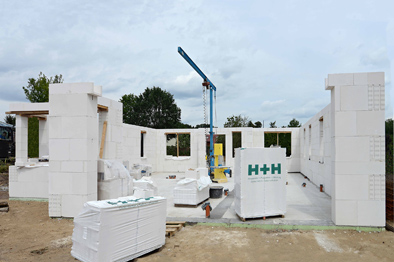 H+H Deutschland organisiert für Verarbeiter vom Werk Wittenborn aus zukünftig auch die Anlieferung eines Minikrans oder einer großen Bandsäge auf die Baustelle. „Damit ersparen wir Bauunternehmern, die mit ihren Maurern zunächst ohne Investitionsrisiko die Handhabung unserer großformatigen Multielemente ausprobieren wollen, die Anschaffung eigener Maschinen bzw. die separate Organisation und Anlieferung von Mietgeräten“, erklärt Geschäftsleitungsmitglied Joachim Kartaun.Foto: H+H Deutschland GmbH(Text- und Bildmaterial steht unter www.hplus.de und www.drsaelzer-pressedienst.de zum Download bereit.)Abdruck frei. Beleg erbeten an:Dr. Sälzer Pressedienst, Lensbachstraße 10, 52159 Roetgen